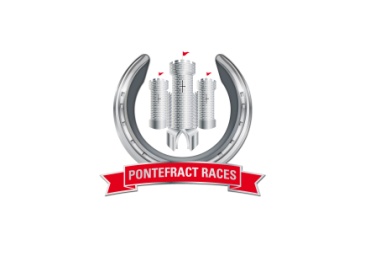 THE PONTEFRACT PARK RACE COMPANY LTDTERMS & CONDITIONS OF ENTRYTOPONTEFRACT RACECOURSESection 1:	CONDITIONS applicable to ALL persons entering the racecourse and grounds.Section 2:		SPECIAL CONDITIONS applicable to:Participants in RacingMedia Contractors and LicenseesPhotographersPressOn-Course BookmakersContractors, Trades and  ExhibitorsSection 3:		ADDITIONAL CONDITIONS applicable to Persons entering:Any Private Facilities, orThe Park Suiteat the RacecourseTHESE CONDITIONS WERE LAST UPDATED ON 12th March 2024THE PONTEFRACT PARK RACE COMPANY LTDTERMS  CONDITIONS OF ENTRY TO PONTEFRACT RACECOURSE(Entry Contract)SECTION 1CONTENTSCondition				 	 Name 				Page number1.	The Effect of these Conditions and Variations	52.	Badges, PASS Cards and Other Entitlements to Enter the Racecourse	53.	Lost or Stolen Badges and Tickets	74.	Access	75.	Conduct of Attendees	86.	Dress Code	107.	Unauthorised Trading, Advertising, Leafleting and other Commercial or Promotional Activity	108.	Betting	119.	Food and Drink	1110.	Use of Camera, Video, Computer and Telecommunications Equipment	1111.	Journalists, Publishing and Reporting	1312.	Media Coverage and recording for promotional purposes	1313.	Dogs	1414.	Loss or Damage	1515.	Parking	1516.	Abandoned or Delayed Racing and Other Events Affecting Racing	16   17.    Ancillary Events  ...............................................................................................17    18.    Customer Cancellation  ....................................................................................1719.	Payment Terms 	1720.	Evacuations 	1821.	Enforcement	1822.	Law 	18TERMS  CONDITIONS OF ENTRY TO PONTEFRACT RACECOURSE (Entry Contract)IMPORTANT - please readThese terms and conditions of entry ("Conditions") apply to all persons entering the racecourse and grounds (Attendee or you) known as Pontefract Racecourse (the Racecourse).  The expression “the Racecourse” includes all surrounding land, car parks, and other facilities which are under the ownership or control of the Operator.  These Conditions are issued by The Pontefract Park Race Company Limited (the Operator or we).  Acceptance of these Conditions will result in a legally binding contract between you and the Operator which include the terms of the licence which we have granted to you to enter the Racecourse.It is your responsibility to familiarise yourself with these Conditions.These Conditions may also be referred to as an Entry Contract.These Conditions apply to all persons entering the Racecourse.  If you enter any Private Facilities on the Racecourse of if you enter the Park Suite on the Racecourse you must also agree to a set of Additional Conditions which will apply in addition to the Conditions.  What constitutes “Private Facilities” is defined in the relevant Additional Conditions which are set out in Section 3 below.If you attend the Racecourse in any capacity other than as a private individual, you must also agree to a set of Special Conditions, which will apply in addition to the Conditions.  These are set out in Section 2 below.These Conditions, the Special Conditions, and the Additional Conditions are available:On our website www.pontefract-races.co.uk By request (in person, by telephone, email or letter) from the Administration Office.  Tele:  01977 781307  Email:   info@pontefract-races.co.ukIf you do not understand or have any questions relating to these Conditions or any Special Conditions you should contact the Operator without delay for clarification.  Every Attendee entering the Racecourse shall be deemed to have accepted all The Rules of Racing and shall do so subject to The Rules of Racing published by the British Horseracing Authority from time to timeEntry to the Racecourse shall be at our discretion.  We reserve the right to refuse entry to or expel any person from the Racecourse in accordance with these Conditions.Children under the age of 18 years must be accompanied by an adult.  Proof of age may be requested, and, if so, must be provided.The resale or transfer of a Ticket without our prior consent may lead to that Ticket being void and no refund being made, and the Ticket Holder being refused entry.  Please see Condition 2.The use of recording or communications equipment (e.g. cameras, video cameras, mobile phones, tablets and laptops) is strictly regulated by these Conditions. You must not use or make available any photograph, video footage or any other race data for commercial purposes (whether or not you receive payment in return).  Please see Condition 10.Many races and fixtures are given coverage and made publicly available on television, radio, on the internet and in print and various other forms of media throughout the world. By entering the Racecourse you accept (for yourself and on behalf of any children in your care) that you/they may appear in such coverage/material. If you do not wish to be included in such coverage/material, please do not attend the Racecourse. Please see Condition 12. Our liability under these Conditions is limited.  Please see Condition 14.We reserve the right to search you and your belongings at any time whilst you are at the Racecourse.  If you refuse a request to search you or your belongings, we might require you to leave the Racecourse.You must not bring alcohol into the Racecourse, unless this is specifically permitted by the Operator.  We will confiscate and dispose of any alcohol purchased off the premises that is not permitted by the Operator. The following Conditions apply to all Attendees.1.	The Effect of these Conditions and of any VariationsAll Attendees who enter the Racecourse (including all surrounding land, car parks and other facilities which are under the ownership and/or control of the Operator) shall be deemed to have accepted these Conditions.  Attendees are admitted to the Racecourse strictly subject to these Conditions.  There are no exceptions.Whilst these Conditions are intended to be comprehensive, Attendees are admitted to the Racecourse on the basis that they will comply with both the letter and the spirit of these Conditions.  All Attendees are permitted access to the Racecourse at our discretion and must conduct themselves on the Racecourse in accordance with all reasonable rules, requests and guidelines which we may publish and impose from time to time.  We reserve the right to amend and supplement these Conditions by publishing additional and supplementary conditions and guidelines from time to time in order to comply with applicable laws and regulations, or to reflect changes in business practices or the way in which the Racecourse is run (Variations).  Variations will be effective to vary these Conditions on such basis as we may stipulate and may be of permanent or temporary effect.  We will take all reasonable steps to bring any Variations to your attention.2.	Badges, PASS Cards and Other Entitlements to Enter the Racecourse2.1	Badges, Privileged Access Swipe System (PASS) Cards, tickets and other entitlements (each a ‘Ticket’ for the purposes of these conditions) to enter the Racecourse can only be purchased or allocated by an authorised source approved by the Operator. 2.2   Badges and PASS Cards are non-transferable.  All other Tickets shall not be: transferred, sold or offered for sale:if prohibited by law;to anyone under the age of 18; orin the course of any business or profit-making enterprise whatsoever;coupled or bundled with any other product or services or used for any commercial or promotional purpose whatsoever; oroffered or obtained as a competition prize, without our consent (which we may withhold in our absolute discretion). 	2.3	In the event that you are no longer able to attend a raceday for which you have a Ticket you should contact the Operator to agree whether we will offer to:-		(a)	refund the cost 		(b)	transfer the Ticket to another raceday at the Racecourse		(c)		give our consent for you to sell or offer the Ticket for sale at the price you paid for it2.4	The resale of Tickets without our prior consent will lead to the Ticket being void, no refund being made, and the Ticket Holder being refused entry.2.5 	Any Ticket obtained from an unauthorised provider or in breach of Conditions 2.2 or 2.3 shall be void.  Any person seeking to use a void Ticket may be refused entry to, or ejected from, the Racecourse without refund and may be subject to legal action.2.6	All Tickets issued by the Operator or on its behalf shall remain the Operator's property at all times.  We reserve the right to require the immediate return of a Ticket at any time.2.7	Any data provided to the Operator when obtaining Tickets will be managed in line with the Operator’s Privacy Policy, which can be viewed on the Operator’s website www.pontefract-races.co.uk 2.8	The Operator may retain records of any suspected misuse of Tickets or other documents or entitlements to enter the Racecourse and may share those records with other racecourses and/or the British Horseracing Authority. 2.9	These Conditions apply to all Attendees irrespective of whether or not an Attendee has paid for admission and whether or not an Attendee has been issued with a Ticket or other document or entitlement to enter the Racecourse.  2.10	These Conditions apply in addition to any other terms and conditions imposed on badge holders, PASS Card holders or other entitlement that may have been issued or granted.  These Conditions shall apply in preference to any conflicting provisions in such other terms and conditions.2.11   No refund shall be given in respect of any unused part of any Ticket.2.12	You must show your Ticket to the Operator on demand.  If you fail to bring your Ticket to a fixture, you will have to pay the fully daily admission price for the relevant enclosure (if any) applicable on the day.2.13	Attendees must ensure that badges are securely attached to their clothing on racedays and visible at all times whilst present at the Racecourse. 2.14	Any promotions (including competitions) organised by us which are open to anyone wishing to enter the Racecourse to attend a race meeting (including any communicated via Social Media Channels) are run solely by us and not by any third party, and any Attendee entering the Racecourse as a result of any such promotions will be subject to these Conditions.2.15	If you leave the Racecourse at any time for any reason other than in accordance with official instructions, you may be refused re-entry.3.	Lost or Stolen Badges and Tickets	We accept no responsibility for lost or stolen Tickets.  We are not obliged to replace lost or stolen Tickets.  If we decide to replace a lost or stolen Ticket we may charge a replacement fee to you. 4.	Access4.1	Permission to enter the Racecourse does not constitute guaranteed entry to the Racecourse, any particular area of the Racecourse or any Racecourse buildings or facilities.  We reserve the right to refuse or place conditions on access to areas of the Racecourse from time to time and on a temporary or permanent basis for safety or other similar legitimate reasons.4.2	Unless we give specific permission, you are prohibited from entering the Weighing Room, the Stewards' Room, the Sampling Unit, the Racecourse Stables, the Judges' Box, the Winners' Enclosure, the Parade Ring, the Press Room, the Administration Offices, the Racecourse Data Collection Area and any other areas marked private, 'officials only', or to which we may otherwise restrict access from time to time.4.3	Children under the age of 18 (who must be accompanied by an adult) are admitted free of charge.  You are responsible for each child that you bring onto the Racecourse and shall ensure each child complies with these Conditions.4.4	Children under 12 are not allowed to enter the Winners’ Enclosure or the Parade Ring under any circumstances.4.5	Your Ticket may restrict access to certain areas of the Racecourse including the various enclosures.  Where a Ticket restricts access to some or all enclosures, transfers between enclosures may be possible on a raceday.  Transfers will be subject to capacity and to application at the relevant Transfer Gate.4.6	No Ticket gives any Attendee any right to receive, use or exploit any racing data, audio, visual or audio-visual coverage of any race or fixture.  All such rights are reserved.  Any coverage or data made available at the Racecourse is made available for the personal use and consumption of Attendees only and redistribution to any person outside the Racecourse is strictly prohibited.4.7	Private individuals are normally admitted to the Racecourse: -		4.7.1	from 12 noon for a midweek afternoon fixture.		4.7.2	from 4.30pm for an evening fixture.		4.7.3	from 11.30am for a Sunday afternoon fixture.	But we reserve the right to vary these timings.4.8	All Attendees MUST vacate the Racecourse no later than one hour after the last race.5.	Conduct of Attendees5.1	We reserve the right in our reasonable discretion at any time and without prior notice to refuse admission to or expel and/or ban any Attendee who, in our reasonable opinion:	(a)	 has breached or is likely to breach these Conditions;	(b)	 has previously been banned from attending the Racecourse(c)	has committed, or is likely to commit, a criminal offence or otherwise do anything which is unlawful(d)	behaves or is likely to behave in an unacceptable or unruly manner or in a manner likely to cause offence to other Attendees, and/or(e)	has breached these or any similar conditions issued by the operator of any other racecourse in Great Britain.and, any ban we may impose may, at our option, relate to the Racecourse and/or any other racecourse in Great Britain and may be temporary or permanent.5.2	You must follow the reasonable written and/or verbal instructions of safety stewards, other staff or officials and the police or other emergency services present at the Racecourse at all times.5.3	In the interests of safety or to check for items you are prohibited from bringing onto the Racecourse, we may request to conduct personal body searches of Attendees and/or search their personal belongings.  We shall be entitled to refuse entry to or expel from the Racecourse any Attendee who refuses to comply with such a request.5.4  The following items must not be brought onto the Racecourse: knives, fireworks, smoke canisters, air-horns, drinking glasses, bottles or other glass or similarly breakable containers, cans, poles and any other article that might be used as a weapon and/or may in our reasonable opinion compromise the safety of any person or animal present at the Racecourse.  We shall be entitled to refuse entry to or expel and/or ban from the Racecourse any Attendee with such items in their possession.5.5	The following are prohibited on the Racecourse:(a)	flags, banners, airhorns, noisemakers, fireworks, smoke cannisters and other articles and any behaviour which may distract or frighten the horses;(b)	unauthorised small unmanned aircraft, aerial systems, drones, robotic equipment or vehicles that have not been expressly authorised by the Operator in writing;(c)	any behaviour which may disrupt or impair the experience of other Attendees, including any threatening behaviour, foul language, racial, homophobic, xenophobic, sexist and other discriminatory abuse or harassment;	(d)	climbing fences, stands or any other structures or buildings;	(e)	throwing any object without lawful authority or excuse;(f)	obstruction of gangways, access ways, exits, entrances, stairways and similar places;	(g)	damaging or defacing  Racecourse property;(h)	smoking (including the use of “e-cigarettes”) in any building or other designated “No Smoking” areas; (i)	ball games in areas other than those specified in the Third (Picnic) Enclosure; and (j)	any item which may be used for any marketing or promotional activity whatsoever which has not been expressly authorised by the Operator in writing.5.6	We reserve the right to designate any and all areas of the Racecourse as “No-Smoking” areas.5.7	 From time to time we may close race track crossings for safety reasons.       Attendees are prohibited from attempting to cross any closed crossing or attempting to cross the race track other than at an open crossing.5.8	If you are expelled or banned from the Racecourse for any reason set out in these Conditions, you will not be eligible for any compensation, refund, re-admission, or other redress.6.	Dress Code6.1	A dress code is in operation in the Premier Enclosure.  The Dress Code is Smart Casual, i.e. no scruffy jeans, sportswear, shorts or trainers, however we reserve the right at our discretion to:6.1.1	Suspend relax or vary the Dress Code for the Premier Enclosure.6.1.2	Implement a dress code for other specified areas on particular race days; 	6.2	All Attendees must comply with any dress code for each area of the Racecourse where a dress code may be in force from time to time.  	6.3	We reserve the right to refuse an Attendee access to any area of the Racecourse where a dress code is in force which the Attendee is not complying with.	6.4	Attendees must not wear any clothing which may appear partisan or which may cause offence to others.7.	Unauthorised Trading, Advertising, Leafleting and other Commercial or Promotional Activity7.1	Only those Attendees who have been given express prior permission by the Operator to trade, advertise, distribute leaflets or conduct any other commercial or promotional activities on the Racecourse may do so.  Trading, advertising, leafleting and commercial or promotional activities by any other Attendee is strictly prohibited.  This prohibition extends to and includes:any unauthorised badge, ticket or racecard sellers or hawkers; andany person directly or indirectly involved in the collation and/or distribution of any audio, visual, audio-visual coverage of or data relating to any race or fixture at the Racecourse or any other British racecourse which has not been expressly permitted in advance by the Operator.7.2	We reserve the right to confiscate any equipment, stock or other materials in the possession of any Attendee whilst on the Racecourse who is, or whom we reasonably believe to be, involved in unauthorised trade, advertising, leaflet distribution or other commercial or promotional activities.7.3	We reserve the right to take such legal action (including where appropriate obtaining injunctive and other relief) against or in respect of any person or entity that is in breach of this Condition 7, who has in the past breached this Condition 7 (or any equivalent prior provision) or whom we reasonably believe will breach this Condition 7. 7.4	If any unauthorised advertising or other sponsorship, promotional or marketing material is distributed to Attendees outside the Racecourse (for example, items of clothing) we reserve the right to refuse entry to any Attendee in possession of such material and to confiscate such material from Attendees within the Racecourse.8.	BettingYou shall not lay bets or otherwise conduct any betting or gaming business whilst on the Racecourse unless we give you written permission to do so.  You may place bets with those on-course bookmakers or other properly authorised betting businesses.9.	Food and DrinkYou shall not take any food, drink, glass bottles or glasses onto any part of the Racecourse unless this is specifically permitted by the Operator.  We will normally only permit:a reasonable amount of alcohol commensurate with a picnic.a picnic to be brought into the Third (Picnic) Enclosure, or the designated picnic areas in the Paddock Enclosure.10.	Use of Camera, Video, Computer and Telecommunications Equipment YOUR ATTENTION IS PARTICULARLY DRAWN TO THIS CONDITION 10:  Non-compliance with the following provisions will constitute a serious breach of these Conditions, as a result of which we shall have the right to cancel and withdraw any Ticket or other entitlements issued to you and eject you from the Racecourse.  Use of cameras, video equipment, laptop and other computer equipment, mobile telephones and other telecommunications devices at the Racecourse is strictly controlled and limited.  You are not permitted to make any commercial use of any audio/visual coverage, still images or data relating to racing at the Racecourse.  	10.1	Except as expressly permitted by these Conditions (including, without limitation, Conditions 10.4) you shall not use any device or technology to capture, record, store, transmit or broadcast any footage, data or other material relating to any race, fixture or other race-related activity at the Racecourse, including Ancillary Events (as to which see Condition 17).10.2	  In particular, you must not capture, record, store transmit (including live   stream):	 (a)	any pictures of horses preparing for a race – including pre-parade riding, Saddling Boxes and Parade Ring; 	 (b)	any pictures of jockeys preparing for a race – including Weighing  Room and Parade Ring;	 (c)	any race (either at the Racecourse or any other racecourse) – this includes either "live" or pictures from the on-course CCTV (including any external screens whether large or small);  (d)	any data relating to any race (either at the Racecourse or any other racecourse) – e.g. odds, Going, colours and colour changes, jockey changes, results; or (e)	any activities in integrity areas (i.e. areas limited to access for BHA Officials and designated staff at the Racecourse) – including Weighing Room, Judges Box, Stables and any area signed 'officials only'.10.3	The list in Condition 10.2 is indicative of the types of activity prohibited by Condition 10.1 but that list is not exhaustive (meaning that there may be other activities which would fall within the prohibitions in Condition 10.1).10.4	You may use mobile devices and point-and-shoot or compact cameras to capture images for your own private and domestic use (but you shall not use professional level photography or filming equipment), but, in doing so,  the following rules apply:	(a)	photography on the racing surface is strictly forbidden;	(b)	 except in relation to Ancillary Events, flash photography is strictly forbidden; and	(c)	you must not allow a third party to use such images for any commercial purpose and will notify the Operator immediately if you become aware of any unauthorised use of those images.10.5	You agree that all copyright and other intellectual property rights in any unauthorised still, audio, visual, audio-visual coverage or other data is HEREBY ASSIGNED to us by way of present assignment of future rights.  If these Conditions are not sufficient to give effect to this assignment you will do all such things and execute all such documents as we may require to transfer ownership of those rights to the Operator.  You waive any so called “moral rights” (including rights to be identified as the author and the right to object to derogatory treatment) that you may have in relation to such material.10.6	You acknowledge and agree that racing data as set out in Condition 10.2(d) above constitutes the Operator's (or its licensor's) intellectual property and confidential information and that you must not collect, collate, aggregate, copy, communicate, publish, market, sell or otherwise use any such data without the Operator's express consent. Attendees should be aware that we, or our authorised representatives, will vigorously prosecute any Attendee who breaches or is likely to breach this Condition.10.7	Unless specifically permitted by these Conditions, you shall not use mobile telephones or any other communications device whilst on the Racecourse to communicate with anyone outside the Racecourse for the purpose of or in connection with any betting. 10.8	You may use mobile telephones or any other communications device whilst on the Racecourse to connect to the Racecourse Wi-Fi that is generally made available to Attendees by the Operator, for the purpose of accessing, and making full use of, certain betting website. The full list of betting websites that the Operator agrees to make available to Attendees through the Racecourse Wi-Fi from time to time will be listed on the website that Attendees will be automatically directed to when connecting to the Wi-Fi.10.9	We reserve the right to confiscate any camera, video equipment, mobile telephone, radio and any telecommunications or other device (including computer similar equipment) and any media or device upon which any audio/visual content or data may be stored that is in your possession and delete any such content if we believe you have breached or are likely to breach this Condition 10.11.	Journalists, Publishing and ReportingYou are not permitted to report on, broadcast or otherwise write any article about a race or fixture at the Racecourse.  You will need to enter into a supplementary agreement with the Operator if you wish to undertake any press or associated activities at the Racecourse.12.	Media Coverage and recording for promotional and security purposes12.1	All Attendees (which for the purposes of this Condition 12 includes horses and Attendees with children) are reminded that many races and fixtures are given coverage and made publicly available on television, radio, on the internet, and in print and various other forms of media throughout the world.   By entering the Racecourse: -	(a)	you accept, subject to Condition 12.6 (for yourself and on behalf of any horse or children in your care) that you/they may appear in such coverage, as well as in printed or electronic material consisting of moving and/or still imagery used for the promotion and marketing of the Racecourse and horseracing in general, and for entertainment, editorial and training purposes, by the Operator, its business partners (including Racecourse Media Group (RMG)) and other media organisations (Marketing Materials).  If you DO NOT wish to be included in Marketing Materials, PLEASE DO NOT ATTEND the Racecourse. 	(b)	you consent, for the purposes of the UK Code of Non-broadcast Advertising, Sales Promotion and Direct Marketing (CAP Code), and the UK Code of Broadcast Advertising (BCAP Code) (and any replacement or supplemental codes), to use the of your image in the Marketing Materials in accordance with this Condition 12.12.2	Accordingly, you shall have no right to object to, or demand any payment in respect of, your, your horse's or your children’s inclusion in any such coverage whether produced by the Operator or RMG or by other third parties authorised by the Operator. Furthermore, by entering the Racecourse you accept (for yourself and on behalf of any children in your care) the passing of still or moving images of you/them to third parties authorised by the Operator (including RMG) for the purposes of the production of printed or electronic material to be used for the purposes set out above.   12.3	You acknowledge that, on request, you may give any additional consents or waivers required for the unrestricted lawful use of any coverage (if any) without request for payment or imposing any other conditions. 12.4		Subject to Condition 12.6, you acknowledge that the Racecourse is, by its nature, a public place, and you should have no expectation of privacy as regards your actions and conduct at the Racecourse.  If you are identifiable in any coverage or printed or electronic material as a result of your attendance at the Racecourse, the Operator (and/or its business partners, including RMG will process your personal data in accordance with its, and RMGs legitimate interests for the purpose of making, exploiting and promoting its, and RMGs, business and the Racecourse.  You can learn more about how your personal data will be processed by visiting the Operator’s Privacy Policy which can be viewed on the Operators website www.pontefract-races.co.uk and RMGs Privacy Policy which can be viewed on RMGs website www.racingtv.com 12.5 		You acknowledge that CCTV recording is in operation throughout the Racecourse and that video and audio footage may be passed on to the police or other enforcement bodies in connection with civil and criminal enforcement.12.6		Notwithstanding anything to the contrary in this Condition 12, the Operator (and/or its business partner) will use all reasonable endeavours to avoid taking and/or using images and/or footage of children who are, or appear to be, below the age of 18 in connection with any Marketing Materials without obtaining the prior consent of the adult responsible for the relevant child. This does not apply to any Marketing Materials where a child is visible in the images and/or footage but is either (a) not identifiable, or (b) not the primary focus of the relevant materials (for example where a child is visible in footage or a photograph of a crowd of spectators).13.	Dogs13.1	Dogs (other than assistance dogs) are not permitted in any enclosure.13.2	Where dogs are permitted they must be kept on leads at all times and must not be allowed to foul anywhere on the Racecourse.13.3	You are advised to make alternative arrangements for dogs before arriving at the Racecourse.  To the extent we are legally able to do so, we reserve the right, if necessary, to force entry into a car to release animals which may be suffering. 14.	Loss or Damage 14.1	Nothing in these Conditions shall limit or exclude our liability in respect of death or personal injury caused by our negligence or fraudulent act or omission or for any other liability which cannot by law be excluded or limited.14.2	Nothing in these Conditions shall affect the statutory rights of any Attendee attending the Racecourse as a consumer. 14.3 	Subject to Conditions 14.1 and 14.2 any property brought onto the Racecourse by an Attendee remains at all times at the entire risk of the Attendee.  We will not be responsible for any loss, injury or damage, howsoever caused, to any Attendee or their property (“Loss”) except where and only to the extent that any such Loss is caused by our negligence or other breach of duty, or the negligence or other breach of duty of our employees or authorised agents.14.4		If you leave any property at the Racecourse we will endeavour to retain such property for a period of 3 months during which time you may contact us to arrange a time to collect it. Any property left unclaimed at the Racecourse for longer than this period will be disposed of. 14.5	Attendees must accept that, by its very nature, attending race meetings is not without risk.  Attendees must therefore remain vigilant and exercise a reasonable degree of caution and care for themselves and those around them (including any children in their care) at all times.14.6	Subject to Conditions 14.1 and 14.2, we shall have no liability for any indirect or consequential loss, damage, costs or expenses, any loss of profits, loss of opportunity or loss of revenue whether foreseeable or not.14.7	You are responsible for any damage you cause (or a child in your care causes) to the Racecourse, any fixtures and fittings or goods or equipment owned by or in the possession of the Operator at the Racecourse and for any damage caused to the property of any other person or business present at the Racecourse.15.	Parking15.1	All vehicles parked or stored within the Racecourse and any land surrounding the Racecourse owned or controlled by the Operator are parked at the owner’s risk and the Operator accepts no responsibility for such vehicles, or their contents. 15.2	All vehicles must be driven with the utmost care whilst on the Racecourse and all vehicle drivers must comply with all instructions of staff and other officials at the Racecourse.  Vehicles must only be driven along routes and parked in areas specifically designated by the Operator.  We reserve the right to require that any vehicle be moved, or to move any vehicle, if it is not parked in an area designated by the Operator or if it is otherwise obstructing the smooth operation of the Racecourse or represents a safety hazard.16.	Abandoned or Delayed Racing and Other Events Affecting Racing	16.1	Race fixtures and races may be abandoned or held behind closed doors at any time by the Operator or in accordance with directions from the British Horseracing Authority and any successor body, the police or other emergency services.  Fixtures and races may also be delayed or abandoned or held behind closed doors in other circumstances beyond reasonable control. 		16.2	In the event of any fixture being abandoned or held behind closed doors before the first race has been run, any abandonment tickets issued will admit to a subsequent race meeting or meetings designated by us, or we will, at our absolute discretion, make a full refund of admission charges.	16.3	In the event of any fixture being abandoned after the first race has been run, no refunds will be made in respect of admission charges, nor will any abandonment tickets which may have been issued be valid. 16.4	In the event that a refund is due to an Attendee pursuant to the Operator’s refund policy, refunds cannot be made on racedays.  To obtain a refund Attendees should send their Badge, Ticket, or other evidence of payment with full details of their address details, within one month of the date of the race meeting to:  The Administration Office, Pontefract Racecourse, Pontefract Park, Park Road, Pontefract, West Yorkshire, WF8 4QD.16.5	Save as set out in these Conditions, we will have no further liability in relation to any abandoned or delayed racing or racing held behind closed doors including in respect of travel or accommodation costs or any compensation in respect of loss of enjoyment or potential winnings.16.6	We give no guarantee that any race or race meeting will take place; nor do we give any representation or warranty or make any promise concerning the nature or quality of any race or meeting which may be held at the Racecourse including which horses or jockeys will be participating.16.7	Save as provided above, we shall not be liable to any Attendee if and to the extent that any failure or omission by us results from any event beyond our reasonable control such as, but not limited to, war, acts of terrorism, civil disturbance, any order or act of a governmental or regulatory body, fire, flood, severe adverse weather conditions, labour dispute, lock-out, disease, pandemic, epidemic or other circumstances concerning the healthcare or well-being of humans and/or animals.16.8	It is responsibility of the Attendee to check whether a raceday has been cancelled or rescheduled and the date and time of any rescheduled race or raceday. 17.	Ancillary Events	17.1	In addition to horse races, other events (such as live music) may be scheduled to take place at the Racecourse on a raceday (an “Ancillary Event”).	17.2	Attendees acknowledge that an Ancillary Event may be scheduled to take place outdoors and an Ancillary Event may be delayed, cancelled or re-scheduled at any time by the Operator due to circumstances beyond the Operators reasonable control (including, without limitation due to adverse weather conditions).  Where reasonably necessary, the Operator reserves the right to make alterations to the published programme relating to the Ancillary Event.	17.3	In the event that any Ancillary Event is delayed, cancelled or re-scheduled, no part of the price paid for the Ticket will be refunded.	17.4	We give no guarantee that any Ancillary Event will take place.  Where an Ancillary Event is cancelled or re-scheduled, where practicable, we will take reasonable steps to notify you using the details you provided us with at the time of purchasing your Ticket.  However:		(a)	we do not guarantee that you will be informed of such cancellation or re-scheduling before the date of the Ancillary Event; and		(b)	it is responsibility of the Attendee to check whether an Ancillary Event has been cancelled or rescheduled and the date and time of any rescheduled Ancillary Event.	17.5	Save as set out in these Conditions, we will have no further liability in relation to any cancelled, delayed or rescheduled Ancillary Event.18.	Customer Cancellation 	See Paragraphs 2.3 and 2.4 19.	Payment Terms 	All Ticket and entry prices are inclusive of VAT.  The Operator reserves the right to charge VAT (or any other applicable tax or levy) on any other services supplied including sponsorship and corporate hospitality.20.	Evacuations	In the event of an emergency (bomb scare, fire hazard, etc.) all areas must be evacuated.  Please listen to announcements over the public address system.  Any emergency should be reported immediately to a member of staff at the Racecourse and/or the Race Day Office.21.	Enforcement	If we fail or delay to enforce our rights under these Conditions, this does not mean that we cannot or will not choose to do so at a later date.22.	Law	These Conditions shall be governed by the laws of England and Wales.  In the event of a dispute relating to these Conditions, any contract we have with you or any other claim you may have against the Operator (including in negligence) the courts of England and Wales shall have exclusive jurisdiction.	Published by:	The Pontefract Park Race Company Limited	The Administration Offices	Pontefract Racecourse	Pontefract Park	Park Road	Pontefract	West Yorkshire	WF8 4QD	Telephone:  	01977 781307	Email:	info@pontefract-races.co.uk12th March 2024THE PONTEFRACT PARK RACE COMPANY LIMITEDSpecial TERMS  CONDITIONS OF ENTRY TO PONTEFRACT RACECOURSESECTION 2CONTENTSConditions				 	 Name 				Page numberSPECIAL CONDITIONS A - PARTICIPANTS IN RACING	.....2021.	Scope of Special Conditions A	2122.	Applicable Conditions	21SPECIAL CONDITIONS B -  MEDIA CONTRACTORS AND LICENSEES	2323.	Scope of Special Conditions B	2324.	Your Rights	2325.	Third Party Media Agreements to Prevail	24SPECIAL CONDITIONS C - PHOTOGRAPHERS	2426.	Scope of Special Conditions C	2427.	Special Conditions for Holders of Photographers' Accreditation	24SPECIAL CONDITIONS D - PRESS	2728.	Scope of Special Conditions D	2729.	Special Conditions for Holders of Press Accreditation	27SPECIAL CONDITIONS E - ON-COURSE BOOKMAKERS and staff	3030	Scope and Duration of Special Conditions E	3031	Special Conditions for Bookmakers	31SPECIAL CONDITIONS F - CONTRACTORS, TRADES AND EXHIBITORS	3832	Scope of Special Conditions F	3733	Entitlement to Carry on a Trade, Advertise, Distribute Leaflets and Conduct other Commercial or Promotional Activities	38  ANNEX	40   BHA Instructions Relevant to Media	40SPECIAl TERMS  CONDITIONS OF ENTRY TO PONTEFRACT RACECOURSEThe following Special Conditions apply in addition to the Conditions to certain categories of Attendee.  Most Attendees will not fall within any of the categories covered by the following Special Conditions.  Attendees will only be required to comply with, and will only be entitled to any of the rights and privileges set out in, the following Special Conditions where specifically and expressly admitted to the Racecourse on the basis of one or more of the categories of Special Condition.  An Attendee may, however, be admitted on the basis of more than one of the relevant categories. The provisions of these Special Conditions shall apply in preference to the relevant provisions of the Conditions.  If a provision in these Special Conditions conflicts with a provision in the Conditions, these Special Conditions shall modify the Conditions solely to the extent necessary to give effect to the relevant Special Condition(s). SPECIAL CONDITIONS A - PARTICIPANTS IN RACING21	Scope of Special Conditions A21.1	These Special Conditions A apply to all Attendees who are actually involved in racing at a particular fixture whether as racecourse officials including but not limited to British Horseracing Authority officials, racehorse owners, trainers, jockeys, medical professionals, veterinary or other animal care or welfare professionals, assistants to any of the foregoing, stable staff, drivers or other Attendees fulfilling comparable roles directly related to the business of racing on the relevant day (Racing Professionals).	21.2	These Special Conditions A apply whether or not a Racing Professional Attendee holds a badge, PASS Card or other entitlement to enter the Racecourse.22	Applicable Conditions22.1	Where your entry to the Racecourse is by PASS Card you must show your PASS Card at the PASS entrance to collect your day badge allocation, which is non-transferable.22.2	Where appropriate, your PASS Card and/or badge will entitle you to access to the owners' and trainers' facilities at the Racecourse, the Parade Ring and the Winners' Enclosure.  Racing Professionals will be granted access to the different areas of the Racecourse depending upon the role of the relevant Racing Professional, as we determine.22.3	In accordance with Clause 2.2 of the general Terms and Conditions of Entry, Badges and PASS Cards are non-transferable. In addition, Racecourse Professionals are not permitted to commercially exploit the access, facilities and/or hospitality (the “Access Rights”) that they are entitled to through being a holder of a Badge or PASS Card in any manner without the explicit written consent of the Racecourse. This includes (without limitation by: (a) transferring, selling, leasing or loaning any badge or PASS Card itself; or (b) by entering into any commercial arrangement which is intended to temporarily transfer their entitlement to be the holder of a Badge or PASS Card for the purpose of enabling a third party to benefit from the Access Rights. For the avoidance of doubt, this restriction does not apply (i) to legitimate race club or syndicate ownership structures (or such other structures which are recognised by the BHA from time to time); (ii) to any legitimate long-term leases in respect of race horse ownership; or (iii) to the rights of badge or PASS Card holders to invite additional attendees to make use of the Access Rights with them, provided that all such attendees are bona-fide, non-paying guests. Any Racecourse Professional that the Racecourse believes, in its absolute discretion, is commercially profiteering from their PASS Card and/or badge, may have their access revoked indefinitely. 	22.4		All Attendees (which for the purposes of this condition also includes horses) are reminded that many races and fixtures are given coverage on television, radio and in print and various other forms of media.   By entering the Racecourse Attendees are accepting they and/or their horse(s) may appear in such coverage which may also include printed or electronic material used for the promotion of the Racecourse.   22.5		Accordingly, Attendees shall have no right to demand any payment is respect of, their and/or their horse(s) inclusion in any such coverage whether produced by the Operator or by RMG or by third parties authorised by the      . Furthermore by entering the Racecourse each Attendee accepts the passing of still or moving images of them to third parties authorised by the        for the purposes of the production of printed or electronic material to be used solely for the promotion of the Racecourse.  In line with the Operators Privacy Policy which can be viewed on the Operators website www.pontefract-races.co.uk  	22.6		Each Attendee may be asked to give additional consents or waivers required for the unrestricted lawful use of any coverage (if any) without request for payment or imposing any other conditions.22.7	All Racing Professionals granted access to the Racecourse under these Special Conditions A must hold and maintain, or their employers must hold and maintain, comprehensive and adequate public liability insurance with a reputable insurer on industry standard terms to cover a reasonable level of liability for any claim for which they may become liable as a result of any loss or damage which they cause whilst present on the Racecourse.  We reserve the right to refuse entry to, or to expel, any Attendee admitted under these Special Conditions A who does not produce satisfactory evidence of such insurance on demand or within such period as we may determine.SPECIAL CONDITIONS B - MEDIA CONTRACTORS  LICENSEES23.	Scope of Special Conditions B	23.1	We (and or our duly authorised agents and sub-licensees) may from time to time enter into agreements with third parties under which those third parties, their sub-contractors and licensees are permitted to enter the Racecourse for the purpose of producing still images or audio/visual/data coverage of races and fixtures and/or transmitting, broadcasting or otherwise distributing such coverage from the Racecourse (a Third Party Media Agreement).  These Special Conditions B apply to all Attendees who are present on the Racecourse under the terms of a Third Party Media Agreement or for purpose(s) equal or similar to those permitted by a Third Party Media Agreement (Media Attendees).  23.2		These Special Conditions B apply whether or not a Media Attendee holds a badge, PASS Card or other entitlement to enter the Racecourse.23.3	Subject to any special conditions that may be agreed in any Third Party Media Agreement or Racecourse accreditation all Media Attendees granted access to the Racecourse under these Special Conditions B must hold and maintain, or their employers must hold and maintain, comprehensive and adequate public liability insurance with a reputable insurer on industry standard terms to cover a reasonable level of liability for any claim for which they may become liable as a result of any loss or damage which they cause whilst present on the Racecourse.  We reserve the right to refuse entry to, or to expel, any Media Attendee admitted under the Special Conditions B who does not produce satisfactory evidence of such insurance on demand or within such period as we may determine.24.	Your Rights24.1		Ordinarily the rights which Attendees have to produce audio/visual/data coverage of races and fixtures is limited under Condition 10.  However, where Media Attendees are present on the Racecourse under the terms of a Third Party Media Agreement it is likely that the scope of the rights which the relevant third party enjoys in respect of, or to produce and exploit, audio/visual/data coverage of races and fixtures will be wider than that permitted under Condition 10.24.2	To the extent that the rights granted under a Third Party Media Agreement are wider than the rights granted under the General Conditions, including (but not limited to) Condition 10, Media Attendees will be entitled to exercise and exploit those rights granted to the third party under the relevant Third Party Media Agreement.24.3	Please note, however, that save where we have expressly agreed otherwise in writing the rights granted a third party under a Third Party Media Agreement will be personal to that third party.  Accordingly, Media Attendees' rights to attend the Racecourse will be strictly as an employee or sub-contractor to the relevant third party and Media Attendees will not be entitled to exercise any rights to, or to produce and exploit, audio/visual/data coverage of races and fixtures on their own behalf or for any purpose other than that permitted under the relevant Third Party Media Agreement.24.4 	Media Attendees must comply with the terms of any applicable British Horseracing Authority Instructions which may be relevant to their activities on the Racecourse.  Particular attention is drawn to BHA General Instructions 5.1 and 5.2(2) which are set out in the Annex to these Conditions. 25.	Third Party Media Agreements to PrevailIf and to the extent that there is any conflict between these Conditions and the terms of any Third Party Media Agreement, the terms of the Third Party Media Agreement shall prevail. SPECIAL CONDITIONS C - PHOTOGRAPHERS 26.	Scope of Special Conditions C26.1	These Special Conditions C apply to all Attendees who have been granted an express licence by the Executive and who hold badges or other entitlements to enter British racecourses allocated by or on behalf of the RCA to take photographs of races, fixtures and other activities on the racecourses (Photographers' Accreditation).  At the time of publication of these Conditions this function is performed by the RCA/HWPA Press Liaison Committee but these Special Conditions C apply to any press badges allocated by this or any successor body empowered by the RCA to do so.26.2	Only those persons who attend the Racecourse holding a valid and subsisting Photographers' Accreditation (Authorised Photographers) will be entitled to enter the Racecourse on the basis of these Special Conditions C.  26.3	Without prejudice to Condition 0, these Special Conditions C apply whether or not an Authorised Photographer holds a badge, PASS Card or other entitlement to enter the Racecourse.27.	Special Conditions for Holders of Photographers' Accreditation	27.1	In these Special Conditions C the following words and expressions shall have the following meanings:(a)	Internet means the global network of computer systems using /IP protocols known as the world wide web.(b)	Newspaper and News Magazine mean, respectively, a newspaper or magazine published and distributed in printed paper format but specifically excluding any "one off", special or commemorative edition or supplement and newspaper or magazine based on a specific racecourse.(c)	Photograph means any still visual image, or information capable of being converted into a still visual image, (whether such still visual image is in physical, negative or digital form or any other form of electronic storage of whatever nature and whether existing now or invented in the future) but shall specifically exclude any moving images, digital sequencing or audio in any form.(d)	Publish means to use, reproduce, distribute, store or communicate to any person in any form (whether in hard or electronic copy, whether permanent or transient and whether existing now or invented in the future).27.2		Authorised Photographers shall produce satisfactory evidence of their Photographer's Accreditation upon demand.  We reserve the right to refuse entry to, or to expel, any Attendee who does not produce such evidence when asked to do so.27.3		All Authorised Photographers granted access to the Racecourse under these Special Conditions C must hold and maintain, or their employers must hold and maintain, comprehensive and adequate public liability insurance with a reputable insurer on industry standard terms to cover a reasonable level of liability for any claim for which they may become liable as a result of any loss or damage which they cause whilst present on the Racecourse.  We reserve the right to refuse entry to, or to expel, any Attendee admitted under these Special Conditions C who does not produce satisfactory evidence of such insurance on demand or within such period as we may determine.27.4		Authorised Photographers must wear any form of identification issued by us to identify them as Authorised Photographers and will return any such identification upon request.27.5		Save as we may expressly agree otherwise in writing from time to time, Authorised Photographers must not wear any form of branded clothing or otherwise participate in any promotional or other commercial activity on the Racecourse.27.6		Authorised Photographers will not do any of those things prohibited by Condition 10 save as expressly permitted by these Special Conditions C.27.7		Authorised Photographers will only Publish Photographs:(a)	in a Newspaper or News Magazine or other relevant websites approved by the Executive in writing; or(b)	as a reproduction on the Internet of an equivalent electronic version (operating under the same or a substantially similar title or brand name) of any Newspaper or News Magazine in which the Photograph is actually Published.  A Photograph must only be made available on the Internet subject to terms which incorporate clear and legally binding provisions prohibiting:the reduction of any Photograph to hard copy form; and/orthe Publication of any Photograph except in order to enable it to be viewed on the relevant Internet website or service.We acknowledge that Newspaper and News Magazine versions of a Photograph may be published at different times to Internet website versions of the same Photograph and that the different versions may therefore not be identical.27.8		Authorised Photographers must comply with the terms of any applicable British Horseracing Authority Instructions which may be relevant to their activities on the Racecourse.  Particular attention is drawn to BHA General Instructions 5.1 and 5.2(2) which are set out in the Annex to these Conditions. 27.9		Authorised Photographers may not attach cameras to any marker posts (including winning post and furlong markers).SPECIAL CONDITIONS D - PRESS 28.	Scope of Special Conditions D28.1	These Special Conditions D apply to all Attendees who hold press accreditation from the Executive or press badges or other entitlements to enter British racecourses allocated by or on behalf of the RCA other than on-course bookmakers' representatives (Press Accreditation).  At the time of publication of these Conditions this function is performed by the RCA/HWPA Press Liaison Committee but these Special Conditions D apply to any press badges allocated by this or any successor body empowered by the RCA to do so.28.2	Only those persons who attend the Racecourse holding a valid and subsisting Press Accreditation (Authorised Journalists) will be entitled to enter the Racecourse on the basis of these Special Conditions D.  28.3	Without prejudice to Condition 0, these Special Conditions D apply whether or not an Authorised Press Attendee holds a badge, PASS Card or other entitlement to enter the Racecourse.29.	Special Conditions for Holders of Press Accreditation29.1	In these Special Conditions D the following words and expressions shall have the following meanings:(a)	Article means any composition or fixture report created at the Racecourse about a race or fixture or about any person involved in any race or fixture, whether for immediate, simultaneous or delayed publication or other distribution.(b)	Internet means the global network of computer systems using /IP protocols known as the world wide web.(c)	Mobile Text Service means a service, whether free or pay, via which text only (that is, no audio/visual content whatsoever) versions of Articles are distributed using mobile telecommunications technologies such as GPRS and 3G to devices which are capable of two-way communications of data and voice and intended for use while the user is in motion.(d)	Newspaper and News Magazine mean, respectively, a newspaper or magazine published and distributed in printed paper format but specifically excluding any "one off", special or commemorative edition or supplement and newspaper or magazine based on a specific racecourse.(e)	Publish means to use, reproduce, distribute, store or communicate to any person in any form (whether in hard or electronic copy, whether permanent or transient and whether existing now or invented in the future).29.2		Authorised Journalists shall produce satisfactory evidence of their Press Accreditation upon demand.  We reserve the right to refuse entry to, or to expel, any Attendee who does not produce such evidence when asked to do so.29.3		All Authorised Journalists granted access to the Racecourse under these Special Conditions D must hold and maintain, or their employers must hold and maintain, comprehensive and adequate public liability insurance with a reputable insurer on industry standard terms to cover a reasonable level of liability for any claim for which they may become liable as a result of any loss or damage which they cause whilst present on the Racecourse.  We reserve the right to refuse entry to, or to expel, any Attendee admitted under these Special Conditions D who does not produce satisfactory evidence of such insurance on demand or within such period as we may determine.29.4		Authorised Journalists must wear any form of identification issued by us to identify them as Authorised Journalists and will return any such identification upon request.29.5		Save as we may expressly agree otherwise in writing from time to time, Authorised Journalists must not wear any form of branded clothing or otherwise participate in any promotional or other commercial activity on the Racecourse.29.6		Authorised Journalists will not do any of those things prohibited by Condition 10 save as expressly permitted by these Special Conditions D.29.7		Authorised Journalists will only Publish Articles:(a)	in a Newspaper or News Magazine or other relevant websites approved by the Executive in writing; or(b)	as a reproduction on the Internet or a Mobile Text Service of an equivalent electronic version (operating under the same or a substantially similar title or brand name) of any Newspaper or News Magazine in which the Article is actually Published.  The terms upon which any Article is made available on an Internet website or a Mobile Text Service must incorporate clear and legally binding provisions prohibiting:(i)	the reduction of any Article to hard copy form; and/or(ii)	the Publication of any Article except in order to enable it to be viewed on the relevant Internet website or Mobile Text Service.	We acknowledge that Newspaper and News Magazine versions of an Article may be published at different times to Internet website or Mobile Text Service versions of the same Article and that the different versions may therefore not be identical.	29.8	Authorised Journalists will not Publish any statistics or other information of any statistics or other information for commercial exploitation as a data service (including but not limited to any of those items of racing data referred to in Conditions 10.1 and 10.2)29.9		Authorised Journalists are not permitted to take photographs in any area that would otherwise require photographers accreditation, nor, live stream or make other audio/visual records of any race, fixture or other activity on any area of the Racecourse unless they have also been permitted access to the Racecourse as Authorised Photographers under Special Conditions C or are otherwise permitted to do so under the terms of a Third Party Media Agreement and Special Conditions B.29.10		Authorised Journalists must comply with the terms of any applicable BHA General Instructions which may be relevant to their activities on the Racecourse.  Particular attention is drawn to BHA Instructions 5.1 and 5.2(2) which are set out in the Annex to these Conditions.29.11		Authorised Journalists can only use the Press Room or other press facilities when working.  Only Authorised Journalists may enter the press room.  No associates or family members may be brought into the Press Room.SPECIAL CONDITIONS E - ON-COURSE BOOKMAKERS and staffScope and Duration of Special Conditions E30.1	These Special Conditions E apply to all Attendees who are involved in any bookmaking activities on the Racecourse.  This includes Bookmakers (as defined in paragraph 30.6 below) and any person employed or engaged by a Bookmaker to assist in any way whatsoever with the carrying out of bookmaking activities on the Racecourse.30.2	All references to ‘Special Conditions E’ shall include all and any policies and/or procedures referred to in them.30.3	These Special Conditions E took effect on 8th March 2024.             30.4	We shall provide at least 3 months' notice of our intention to make any material change to these Special Conditions E and before making any such material change shall consult with the Bookmakers.  Full details of any material change shall be made available via our Nominated Contractor’s website not less than 2 weeks before such material change comes into effect.            30.5	Nothing in these Special Conditions E shall limit or restrict our ability to make and we shall be entitled to issue minor changes, supplementary rules and/or guidelines to Special Conditions E from time to time and such minor changes, supplementary rules and/or guidelines shall have immediate effect.	Bookmakers and Staff            30.6	The only Attendees who shall be permitted to accept or lay off bets on the Racecourse shall be:the holders of a general betting operating licence; andany person employed by the holder of a general betting operating licence under a written contract of employment and named on the general betting operating licence of their employer.For the purposes of these Special Conditions E, this category of Attendees shall be known as Bookmakers.  Staff means any employee or other person engaged by a Bookmaker to provide or assist with the carrying out of bookmaking activities on behalf of the Bookmaker, but who does not accept or lay off bets.These Special Conditions E apply to all Bookmakers and Staff whether or not they hold any other badge, PASS Card or other entitlement to enter the Racecourse.IMPORTANT NOTE TO BOOKMAKERS30.8	Nothing in these Special Conditions E:30.8.1	shall require us to admit to the Racecourse any Bookmaker or Staff who has or in our reasonable opinion is likely to commit an offence, a breach of these Special Conditions E or behave in an unacceptable manner;30.8.2	shall confer any tenancy or right to exclusive possession upon a Bookmaker of any part of the Racecourse (including the Existing Betting Ring) and possession of the Racecourse (including the Existing Betting Ring) is retained by us and a Bookmaker shall not be entitled to use any part of the Racecourse (including the Existing Betting Ring) to the exclusion of us or any others who are from time to time entitled.Special Conditions for BookmakersDefinitions31.1	In these Special Conditions E the following words and expressions shall have the following meanings:Betting Area means any area of the Racecourse that we have designated as a betting area or we otherwise make available to Bookmakers to carry out bookmaking activities from time to time;Betting Badge means the admission ticket purchased by a Bookmaker on each raceday providing entry to the Racecourse;Betting Administration Fee means the fee charged by us in respect of the administration and management of the Betting Areas;Betting Ring Manager means our authorised representative or contractor responsible for ensuring the proper and orderly admission and conduct of Bookmakers and Staff in the Betting Areas; Bookmaker Number means the maximum number of Bookmakers (one per position) who may enter a Betting Area on a raceday; Existing Betting Ring means any Betting Area established and in use on or prior to 31 August 2007 and in relation to any temporary areas only for those fixtures authorised under a Certificate of Approval as at 31 August 2007.Identification Card means a valid photographic identification card issued by our Nominated Contractor in accordance with such procedures as our Nominated Contractor may issue from time to time.Identification Papers means:either:a copy of the Bookmaker's general betting operating licence; orin the case of an employee of a Bookmaker who wishes to accept bets, a copy of the employer's general betting operating licence or, in the case of a large scale operator, a staff identification card; orphotographic identification being either a passport, new style driving licence incorporating a photograph; andIf applicable to that bookmaker, a Certificate of Discharge of liabilities (or equivalent exemption recognised by the Gambling Commission) from the Horserace Betting Levy Board or appropriate issuing Institution from time to time; and documentary evidence of public liability insurance with a reputable insurer on industry standard terms in such amount as we deem appropriate;New Betting Area means any Betting Area established on or after 1 September 2007 which includes temporary areas for fixtures not authorised under a Certificate of Approval as at 31 August 2007.Nominated Contractor means the contractor nominated by us from time to time to issue Identification Cards.Admission to the Betting AreasBookmakers may only receive and take bets in those areas of the Racecourse that we have designated as Betting Areas.  Any Bookmaker who takes or receives bets or whom we reasonably believe is likely to take or receive bets in any other part of the Racecourse without our prior approval shall be refused entry or ejected from the Racecourse (as appropriate).Entry to any Betting Area at a Racecourse shall be limited to:Bookmakers who have entered into a licence with the Executive or the Racecourse owner (as applicable);Staff who have paid the admission fee.  Metal Admission Badges (including those issued by the Operator) may not be used unless by prior arrangement with the racecourse;Bookmakers who have paid all applicable fees, including the admission fee, and hold a valid Betting Badge (which must be displayed) for that raceday.  Metal Admission Badges (including those issued by the Operator) may not be used to obtain a reduction in the Betting Badge Fee unless by prior arrangement with the Operator;Bookmakers who make their Identification Card or Identification Papers available for inspection on entry to the Operator; Bookmakers who pay the Betting Administration Fee; andthe Bookmaker Number for the relevant betting area on that particular raceday.Any Bookmaker shall be permitted to apply to the Nominated Contractor for an Identification Card in accordance with the Executive’s procedures, as amended from time to time.In addition to our rights to refuse entry to or remove any Attendee under the General Conditions, we reserve the right to refuse entry to or to remove:any Bookmaker who fails to present or make available for inspection their Identification Card or Identification Papers when requested to do so by us, our officials or the Betting Ring Manager; orany Bookmaker or Staff who has breached, or whom we, our officials or the Betting Ring Manager reasonably believe is likely to breach, any of these Special Conditions E in any other way. This may include circumstances where a Bookmaker or Staff has been refused entry to, removed from or been subject to any other action by another racecourse because of a breach or likelihood of breach of Special Conditions E.		Conduct in the Betting AreasAll Bookmakers and Staff (where appropriate) granted access to the Racecourse under these Special Conditions E must:hold and maintain comprehensive and adequate public liability insurance with a reputable insurer on industry standard terms to cover a reasonable level of liability for any claim for which they become liable as a result of any loss or damage which they cause whilst present on the Racecourse;comply with:The Rules of Racing;our instructions and the reasonable instructions given by our staff, our officials and the Betting Ring Manager; all applicable laws and regulations which may apply to on-course bookmaking from time to time and all guidelines and codes of conduct which may be issued pursuant to such laws and regulations;provide to the Executive all and any information as the Executive may request relating to the bookmaking activities carried out by or on behalf of the Bookmaker on the Racecourse within 14 days of such request.not indulge in or be associated in any way with any practice that has, or might have, the effect of distorting artificially the betting market or starting price for any race whether by offering false prices on any horse or any other means. In particular, all Bookmakers and Staff (where appropriate) must:price up the odds on offer at least ten minutes before the scheduled time of a race on which he or she proposes to bet;prominently display (i.e. this should not be obscured in any way and should be within the direct eye line of the customer) a notice stating that bets will not be accepted from any person under the age of 18 years;have in place and implement a “Think 25” age verification policy;prominently display (i.e. this should not be obscured in any way and should be within the direct eye line of the customer) the place terms if betting each-way;prominently display (i.e. this should not be obscured in any way and should be within the direct eye line of the customer) a fair exchange rate if accepting and/or paying out bets in differing currencies.have in place and implement procedures to ensure that any card payment machines used will not accept credit card payments.have in place and implement a policy for age verification; 31.7.8	conduct bookmaking activities from a stand and equipment (including display boards) known as a joint that is compliant with the specification agreed by the RCA and , ARB and   from time to time; 31.7.9	ensure that areas surrounding joints are kept free from clutter and, where appropriate, personal items are kept in or on the joint;31.7.10	keep equipment used in the course of his or her business (including the joint and surrounding areas) in a clean, tidy and safe condition, free from clutter.  All boxes not stored in the joint must be removed from the betting area at least thirty minutes before the scheduled time of the first race;31.7.11	ensure that umbrellas used by the Bookmaker and his or her Staff are lowered at or before the start of any race and that umbrellas are kept lowered until the last horse racing has passed the winning post unless agreed otherwise by our official or nominated representative;31.7.12	conduct his or herself and ensure that his or her Staff conduct themselves in a proper and seemly manner at all times and conduct business with customers and other authorised personnel in a polite and helpful manner; and31.7.13	comply with and ensure that his or her Staff comply with any dress code in force on any particular raceday.31.7.14	not consume alcohol at any time whilst conducting bookmaking activities;31.7.15	where accepting each-way bets, ensure the terms shall be or shall be better, i.e. more favourable to the customer, than:for races with fewer than 3 runners – all to win;for races with 3 or 4 runners – all to win.  Where a bookmaker wishes to depart from this default position he may offer place terms for 3 or 4 runners this must be at 1/5 odds a place 1-2;for races with 5-7 runners (inclusive) – 1/4 odds on place 1-2;for races with 8 or more runners – 1/5 odds on place 1-2-3;for handicap races with 12-15 runners (inclusive) – 1/4 odds on place 1-2-3;for handicap races with 16-21 runners (inclusive) 1/5 odds on place 1-2-3-4; andfor handicap races with 22 or more runners – 1/4 odds on place 1-2-3-4,and shall comply with Condition 31.7.2 above regarding the prominent display of terms.31.8	ensure all betting slips provided to customers include correct details for the nominated contractor, who should be contacted in relation to unsettled bets.	31.9	No Bookmaker shall dismantle his or her joint or leave the Betting Area until ten minutes after the weighed-in signal has been given in respect of any race on which he or she has an unsettled cash claim in respect of any bet at any Meeting.  If, following that period, the Bookmaker has an unsettled cash claim outstanding he or she shall leave with the Betting Ring Manager:31.9.1	the amount due to the winning customer;31.9.2	full details of the terms of the bet;31.9.3	details of the receipt number.	31.10 	Any betting dispute that a Bookmaker is unable to resolve must be notified to the Betting Ring Manager without delay. 	31.11	Unless otherwise displayed prominently, all Bookmakers shall use Tattersalls Committee or the Independent Betting Adjudication Service (IBAS) as their independent third party dispute resolution service.Identification Cards31.12	Neither the Executive nor any Nominated Contractor shall be under any obligation to issue an Identification Card to a Bookmaker who in the Executive’s opinion fails to satisfy such criteria as either the Executive or our Nominated Contractor set out in its application procedures from time to time.  The Executive and our Nominated Contractor may impose such conditions as we consider fair and reasonable.  The Executive and our Nominated Contractor may require any application for an Identification Card to be accompanied by and/or require the holder of an Identification Card to provide within a reasonable period upon request:31.12.1	evidence of the applicant’s identity and compliance with section 92 Gambling Act 2005 which may include a general betting operating licence, passport, driving licence or such other documentation as the Executive deems appropriate;31.12.2	a Certificate of Discharge of liabilities from the Horserace Betting Levy Board;31.12.3	evidence of public liability insurance with a reputable insurer on industry standard terms in such amount as the Executive deems appropriate;31.12.4	a fee to cover the administrative costs of processing the application and issuing the Identification Card;31.12.5	any other information or documentation as the Executive considers necessary.	31.13	Identification Cards are non-transferrable and may not be sold, offered for sale or otherwise transferred to any person.  Identification Cards remain the property of the Executive at all times and the Executive reserves the right to require the immediate return of Identification Cards.	31.14	If an Identification Card is lost or stolen the Bookmaker must notify our Nominated Contractor immediately of such loss or theft.  Neither our Nominated Contractor nor the Executive have any obligation to automatically replace any lost or stolen Identification Card and may require the Bookmaker to submit a new application.  If our Nominated Contractor or the Executive decides to replace a lost or stolen Identification Card it may charge a fee to do so.31.15	The Bookmaker acknowledges and agrees that the Bookmaker is responsible for ensuring that it holds a valid general betting operating licence from the Gambling Commission authorising the Bookmaker's activities on the Racecourse.	31.16	Notwithstanding Special Condition 0, the Bookmaker shall promptly notify the Executive in writing upon becoming aware of any fact or event that affects the status of the Bookmaker's general betting operating licence.  This would include a change to the corporate status of the Bookmaker (for example, converting from a partnership to a company, from a sole trader to a partnership or company, or vice versa).  In addition, the bookmaker shall promptly notify the Executive in writing of a change to the Bookmaker's trading name or a change of the Bookmaker's trading address.Breach of Special Conditions E31.17	In addition to our rights to remove Attendees under the General Conditions of Entry, we reserve the right to remove from the Racecourse any Bookmaker or Staff who:	31.17.1	has or is likely to commit an offence;	31.17.2	has or is likely to commit a breach of these Special Conditions E;	31.17.3	behaves or is likely to behave in an unacceptable manner or unruly manner or in a manner likely to cause offence to other Attendees.31.18	behaves or is likely to behave in any manner which the Racecourse considers to be harmful to the integrity, proper operation, good reputation or interests of the Racecourse and/or horseracing in Great Britain.	31.19	If the Executive removes a Bookmaker or member of Staff or becomes aware of any act by a Bookmaker or member of staff which gave the Executive a right to remove or refuse entry to a Bookmaker, we shall, at our sole discretion, decide whether any action shall be taken against the Bookmaker or member of Staff.  Such action may include a restriction prohibiting the Bookmaker or member of Staff from entering the Racecourse and/or Betting Area either indefinitely or for such period of time as we deem appropriate.31.20	Bookmakers shall be fully liable and responsible for the conduct and actions of    their Staff.  Any breach of the General Conditions or these Special Conditions E by any Staff engaged by a Bookmaker shall be treated and be liable to incur the same penalties as if it were a breach by the Bookmaker him or herself.31.21	We shall not have any liability or responsibility for any loss, damage or any other harm suffered or incurred by any Bookmaker or Staff arising from the admission, non-admission or expulsion of any Bookmaker or Staff from the Racecourse or the Betting Area.31.22	Any failure or delay by us, our officials or our Betting Ring Manager to insist upon strict observance of these Special Conditions E or to exercise our rights under these Special Conditions E or at law shall not be construed as a waiver of our rights and shall not prevent us from exercising any of our rights under these Special Conditions E.SPECIAL CONDITIONS F - CONTRACTORS, TRADES  EXHIBITORSScope of Special Conditions FThese Special Conditions F apply to all Attendees who are not permitted to enter the Racecourse under any of the other Special Conditions but who have been permitted by the Executive to carry on a trade, advertise, distribute leaflets or conduct any other commercial or promotional activities on the Racecourse which would otherwise be prohibited by Condition 7.  Only those Attendees who have been granted express written permission by us to enter the Racecourse on the basis of these Special Conditions F (a Commercial Authorisation) shall be entitled to do so (Authorised Commercial Attendees).  All Attendees wishing to obtain Commercial Authorisation must apply to us well in advance of the date of the fixture on which they wish to carry on a commercial or promotional activity.  We shall be entitled to take a reasonable period to assess and respond to any such request and to negotiate and agree the terms of any Commercial Authorisation. These Special Conditions F apply whether or not an Authorised Commercial Attendee holds a badge, PASS Card or other entitlement to enter the Racecourse.Entitlement to Carry on a Trade, Advertise, Distribute Leaflets and Conduct other Commercial or Promotional ActivitiesWe will grant all Commercial Authorisations in writing.  Only written Commercial Authorisations will be valid and binding upon us.All Authorised Commercial Attendees must produce satisfactory evidence of the Commercial Authorisation upon demand.  We reserve the right to refuse entry to, or to expel, any Authorised Commercial Attendee who does not produce such evidence when asked to do so.All Authorised Commercial Attendees granted access to the Racecourse under these Special Conditions F must hold and maintain, or their employers must hold and maintain, comprehensive and adequate public liability insurance with a reputable insurer on industry standard terms to cover a reasonable level of liability for any claim for which they may become liable as a result of any loss or damage which they cause whilst present on the Racecourse.  We reserve the right to refuse entry to, or to expel, any Attendee admitted under these Special Conditions F who does not produce satisfactory evidence of such insurance on demand or within such period as we may determine.Authorised Commercial Attendees must wear any form of identification issued by us to identify them as Authorised Commercial Attendees and will return any such identification upon request.Authorised Commercial Attendees may only carry on the commercial activity expressly referred to in the relevant Commercial Authorisation and no other commercial activity.  We reserve the right to limit the physical areas on the Racecourse where an Authorised Commercial Attendee may carry on commercial activity and to specify the times at which he or she may do so.  We further reserve the right to make changes to the scope and other terms of any Commercial Authorisation where reasonably required for the smooth and safe operation of the Racecourse and to minimise disruption or annoyance to other Attendees.Where we require Authorised Commercial Attendees to do so, you will demonstrate the trade and/or provide samples of the products, leaflets, advertising or other commercial or promotional materials you wish to distribute at the Racecourse.  Where we grant a Commercial Authorisation to carry on a particular trade or distribute a particular product or material the relevant Authorised Commercial Attendee will ensure that the actual trade, product or material will conform with any demonstration or sample you have provided to us in advance.  We shall be entitled to refuse entry to, or to expel, any Attendee where this requirement is not met.All trades and other commercial or promotional activities carried on at the Racecourse on the terms of any Commercial Authorisation shall be carried on at the risk and liability of the relevant Authorised Commercial Attendee.  We shall have no liability for any such trade, commercial or promotional activity.  However, we shall be entitled to require an Authorised Commercial Attendee to reimburse us on an indemnity basis for any losses, liabilities, costs, claims or expenses we suffer or incur as a result of or in connection with any trade, commercial or promotional activity carried on by that Authorised Commercial Attendee.ANNEXBHA Instructions Relevant to Media1.	The attention of all Members of the Media is drawn to the BHA Instruction No. 5.2(2), namely:1.1	Photographers may not position themselves on the racing surface or on or above the take-off or landing side of a fence or hurdle and are to remain on the outside of any running rail 	Note: For Jump Racing the surface is deemed as the course in use for the particular race (for example, the hurdles or chase course).  This also includes any bypass of a hurdle or fence, whether it is in use or not.  For Flat racing, all photographers must be behind a running rail.1.2	Photographers must not stand behind any wing of a fence or hurdle or protrude a camera through any part of a wing or stand between a double rail.1.3 	No remote cameras are to be attached to any wing or a fence or hurdle1.4	The positioning of any remote cameras immediately adjacent to the take-off or landing side of a fence or hurdle is only permissible on the outside wing and where there is sufficient angle on the wing so that as runners approach the obstacle the position of remote cameras is completely obscured.	i)	Remote cameras may be positioned on the take-off side of a fence on the outside of the wing adjacent to the take-off board providing the camera lens does not protrude through any part of the wing and must be secured by means of a sub-surface ground spike or a flexible ground support which must not exceed a height of 24 inches.	ii)	Remote cameras may be positioned on the landing side of a fence (not hurdle) within and no further than six inches from the base of the fence frame. Where advertising hoardings are in situ permission must be obtained from the racecourse as to remote camera positions.	iii)	No rigid camera supports in excess of seven inches above ground level are permitted.1.5	Tripods and ladders must not be used before or for 30 yards after a fence or hurdle on the side of the rail marking the layby of that fence or hurdle.  The tope step/platform of the ladder must not be higher than the running rail;1.6	For Flat racing, ladders can only be used after the winning post (except in areas open to the public) and behind a double running rail or five yards back from a single running rail;1.7	Photographers using a ladder must remain static on the ladder until all runners have gone past the site of the ladder;1.8	Camera support spikes and mini-tripods may be used but must be behind the line of the running rail upright.1.9	Photography inside the winners’ enclosure is to be restricted to those who are authorised by the Racecourse Association or Managing Executive (unless other accreditation arrangements are in place);1.10	Photography is not to take place in the saddling boxes or the parade ring except with permission from the Managing Executive. 1.11	Photography is not to take place in the Weighing Room, except with permission from the BHA. Photography is not to take place in the Official Racecourse Stables, except with prior permission from the BHA.  Such permission will only be granted in exceptional circumstances.  Permission will not be granted for requests made on the day of racing;1.12	Flash photography of horses is not permitted.  Flash photography may be allowed in specific areas or in adverse light conditions, with permission of the Racecourse Executive;1.6	Photography of on-going medical or veterinary treatment is not permitted. Specific examples where photography is not considered acceptable, although the list is not exhaustive, include horses or riders undergoing treatment when screens have been erected, the interior of an ambulance when a patient is on board and inside designated treatment areas for both humans and equines.2.	The above instructions may be supplemented at individual racecourses by any special additional instructions as considered necessary to safeguard riders and horses before, during, and after races, and particularly before and after fences and hurdles.	3.	The attention of all television and radio broadcasters is drawn to the BHA Instruction No. 5.1, namely:3.1	Filming or radio interviews are not to take place on racedays in the following designated integrity areas without the prior permission of The BHA: 	Weighing Room complex (to include Weighing Room, Stewards’ Room and Jockeys’ Changing Rooms)  However, if the Managing Executive agrees, a mini-camera with an effects microphone may be installed in the Weighing Room itself without permission of the BHA, providing that the Stipendiary Steward and the Clerk of the Scales are informed beforehand:	Sampling Unit	Racecourse Stables (once BHA’s security provision is in force)	Judges’ Box,	Stewards’ Viewing Boxes	The Start.3.2	If broadcasters wish to use any of these areas for filming etc., racecourses should refer broadcasters to the Communications and Promotions Department at BHA’s Head Office (telephone no: 020 7152 0162), who will inform both the racecourse and the appropriate BHA Officials of the decision.  Officials will not allow filming to take place in designated integrity areas unless authorised beforehand by the PR Department.  If an urgent situation requires it, this authority may be obtained on the day by telephone;3.3	The sitting of television cameras and the activities of broadcasters in all other areas of the Racecourse are matters to be decided by the managing executive, who must always take into account safety, the smooth running of the meeting and ensure compliance with the requirements of paragraphs 3.5 - 3.12 (shown below).3.4	If BHA Officials consider that the activities of television crews in these areas are a threat to safety, the smooth running of the meeting or contravene paragraphs 3.5-3.12 below they will immediately inform the managing executive who will deal with the situation without delay in line with the requirements in paragraph 3.3	Such activities would include:	Distracting horses or riders whilst racing or on the way to the start	Prejudicing safety in the Parade Ring, Winners Enclosure or between these areas and the racecourse	Holding up jockeys before the start of a race, or delaying them unduly from returning to weigh in	Note: These examples are not exhaustive, and other circumstance may pose a threat to safety or the smooth running of the meeting. 3.5	The proposal to introduce any new type of tracking camera must first be cleared for safety by television companies with the BHA Racing Department.3.6	Also in the interests of safety, tracking cameras must travel no less than ten yards from the side of the course or, if this is impossible no less than 50 yards in front of the leading horse.  Vehicles carrying these cameras must be careful to avoid rapid acceleration or deceleration.3.7	Any mobile camera designed to be carried by horse or rider must be authorised by the BHA. A protocol for its use will then be developed by the BHA with racing’s associations and the television companies.3.8	Cameras at the start are not to be placed in such position that they will upset the horses or impede the starting procedures.3.9	If cameras are positioned at the winning line, they must be sited so as not to interfere in any way with the photofinish mirror or the integrity cameras. They must also not be attached to either the winning post or any marker post. Where facilities for cameras are limited, the integrity cameras must be given priority.3.10	Broadcast cameras must not restrict the view of the Racecourse Stewards, BHA Officials or integrity cameras.3.11	The sitting of any cameras which encroach onto the track (for example overhead or in a fence etc) is to be agreed beforehand with the Inspector of Courses and the Racecourse Department.3.12	Filming of ongoing medical or veterinary treatment is not permitted.  Specific examples where filming is not considered acceptable, although the list in not exhaustive, include horses or riders undergoing treatment when screens have been erected, the interior of an ambulance when a patient is on board, and inside designated treatment areas for both humans and equines without prior permission from the Communications Department. 4.	Filming on the Racecourse is subject to contractual arrangements being in place prior to the raceday.  Advance contact should be made with the racecourse managing executive to arrange the necessary accreditation.THE PONTEFRACT PARK RACE COMPANY LIMITEDADDITIONAL TERMS & CONDITIONS OF ENTRY  TO PONTEFRACT RACECOURSESECTION 3CONTENTSClause				 	 Name 				Page numberADDITIONAL TERMS AND CONDITIONS OF ENTRY TO PONTEFRACTThe following Additional Conditions apply only to Attendees who enter certain designated areas of the Racecourse.  Most Attendees will not fall within either of the categories covered by the following Additional Conditions.  Attendees will only be required to comply with, and will only be entitled to any of the rights and privileges set out in, the following Additional Conditions where specifically and expressly admitted to the Racecourse on the basis of one of more of the categories of Additional Conditions.ADDITIONAL CONDITIONS 1 - PRIVATE FACILITIES (including all Boxes)34.	Effect of these Conditions34.1	These Additional Conditions 1 (“Facility Conditions”) relate to all persons     (attendees) who book or otherwise use any Private Facilities at Pontefract Racecourse (“the Racecourse”)34.2	They constitute a “variation” as defined in Para 1.3 of the Conditions (“General Conditions”) of the Terms and Conditions of entry to the Racecourse which apply to all Attendees. Copies of the General Conditions are available from:- 34.2.1 The Racecourse web site www.pontefract-races.co.uk 34.2.2 The Racecourse Administration Office on request 34.3	If there is any conflict between these Facility Conditions and the General Conditions, these Facility Conditions apply.34. 4 	If you book Private Facilities at the Racecourse you will be agreeing to abide by and to  accept that all attendees using our Private Facilities abide by the General Conditions and the Facility Conditions.35.	ApplicationThe Facility Conditions apply to anyone booking and/or using any of the Private Facilities at the Racecourse, (“the Facilities”) namely:-35.1	All boxes in the Dalby Stand including the extension built in 2007/834.2 	The Pipalong Room34.3	Any Marquee being used by Attendees36.	Access 36.1       Access to the Racecourse	36.1.1	Except as stated below all facility Badges admit to all areas to which Premier Enclosure Badges (formerly called Club) admit.36.1.2	If you are using a Marquee and you only purchase Grandstand & Paddock tickets you will not be admitted to the Premier Enclosure. 36.1.3 	For midweek afternoon meetings the gates open at 12 noon, for evening meetings the gates open at 4.30pm and for Sundays the gates open at 11.30am.  If you wish to use the Facilities which you have booked prior to this time you must make prior arrangements with our Private Facilities Manager.36.1.4 	All attendees must vacate the Racecourse no later than one hour after the last race.36.2	  Access To Facilities36.6.1 	No Attendee will be admitted to any Facility unless they have the appropriate badge. 36.2.2	“Metal Badges” issued to Annual Badge holders do not admit.36.2.3 	Admission is to the specific Facilities for which the badges have   been booked.36.2.4	Access is not allowed to any other Facilities (i.e. you cannot go into any Box other than the one allocated to you).36.3	Access To EnclosuresAll Facility Badges admit to all areas of the Racecourse to which Premier Enclosure Badges (formerly called Club) admit.37.	Food and Drink37.1	All Catering on the Racecourse is franchised  to CGC Events Ltd of Supreme House, Lotherton Way, Garforth Industrial Estate, Garforth, Leeds, LS25 2JY 0113 2876387.37.2	No Attendee is permitted to:34.6.2.1	Bring any food or drink into the Racecourse34.6.2 2	Arrange for any other third party to do so37.3	All food and drink must be consumed in the Facility.  Its not permitted to take food and drink out of the Facilities into e.g. the Corridors or other parts of the Racecourse38.	Terms of Payment38.1	A deposit of £300 (£500 on Friday Evenings and “Ladies Day”) plus VAT will be required to secure any Facility.  Until this is paid we reserve the right to take a reservation from anyone else who pays a deposit on the Facility in question.38.2 	You must provide our Private Facilities Manager with your anticipated numbers not less than six weeks prior to the event.  You will be invoiced on this number and payment is required within 14 days of the date of the invoice.38.3	 Unless you amend the numbers in the meantime badges will be sent to you for this number approximately 14 days before the event.38.4	If you increase the numbers you must pay for the additional badges at the time they are ordered.38.5	 You must provide our Private Facilities Manager with your final numbers by 12 noon not less than two working days before the event.  This means:-Day Of Meeting		Final No’s by 12 noon Monday			WednesdayTuesday			ThursdayWednesday		FridayThursday			MondayFriday			TuesdaySunday			Wednesday38.6	You will be charged for food and All Inclusive Packages on the numbers notified in accordance with 38.5 regardless of the numbers who attend (because food will have been purchased and staff ordered).38.7	There is no catering charge for children between 0 to 3 years.   Fifty percent of the adult price is charged for 4 to 11 years and full charge thereafter.39.	Refund and Cancellation Policy: - 39.1	On Cancellation by you: -39.1.1	If you cancel not less than six weeks prior to the event there will be no charge and any monies paid will be refunded.39.1.2 	If you cancel in the period between six weeks and two weeks prior to the event then: -39.1.2.1	The cost of the Facility remains payable and if paid will not be refunded unless we obtain another booking for that Facility which we will try to do.39.1.2.2	There will be no charge for badges, food or drink any monies paid will be refunded.39.1.3	If you cancel within the period of two weeks prior to the event but more than two working days before then:39.1.3.1   	The amount paid for the badges will be refunded.39.1.3.2	The amount paid for the Facility will not be refunded unless we obtain another booking for that Facility which we will try to do.39.1.3.3	25% of the charge for food will be payable to cover the cost of the food which will have been ordered.39.1.4	If you cancel within 2 working days of the event then:39.1.4.1	The amount paid for badges will be refundable.39.1.4.2	There will be no refund on the cost of the Facility or food.39.1.5  	A refund will be given on any admission badges which are returned to the Private Facilities Manager before the first race on the day on which you attend.39.2	In the Event of Abandonment:-In the event that racing is abandoned for any reason the following terms will apply:-39.2.1 	If racing is abandoned more than 48 hours before the day on which you have reserved Facilities then there will be no charge for Facilities, badges or food and any monies paid will be refunded.39.2.2 	If racing is abandoned within 48 hours of the day on which you have reserved Facilities then there will be no charge for the Facilities or badges and any monies paid in respect will be refunded.34.9.3	If racing is abandoned within 48 hours but before 10.30am when racing is due to take place in an afternoon or 2.30pm when racing is due to take place on an evening 25% of the charge for food will be payable (to cover the cost) unless you reserve Facilities for a similar number of people on another day within 14 days of the abandonment.34.9.4 	If racing is abandoned after 10.30am on any day when racing is due to take place in an afternoon, or 2.30pm when racing is due to take place on an evening then the full meal service will be provided and there will be no refund on the cost.40.	Dress Code40.1	The Dress Code in all Private Facilities (including ALL boxes) in the Premier Enclosure is smart casual – no scruffy jeans, sportswear, shorts or trainers, but we may at our discretion relax the dress code for any particular race day.  All Attendees in Private Facilities in the Premier Enclosure must comply with the dress code unless it has been relaxed. 40.2	We reserve the right to refuse an Attendee access to the Premier Enclosure (and the relevant Private Facility) if the Attendee is not complying with the code.41.	Right To Refuse AdmissionWe reserve the right to refuse admission to or expel any Attendee (without refunding payment) who in the opinion of the Racecourse Management is:-41.1		Inappropriately dressed41.2		Intoxicated41.3	Causing a nuisance to other Attendees41.4	Otherwise in breach of the General Conditions or these Facility Conditions.42.	Use Of Facilities42.1	Unless you obtain our prior agreement no Attendee may affix anything to any part of the Racecourse (including any Facility).42.2	Install any telecommunications or other electronic equipment43.	Facilities for Disadvantaged AttendeesInformation on facilities for disadvantaged attendees is available on our website   www.pontefract-races.co.ukADDITIONAL CONDITIONS 2 -  PARK SUITE 44.	Effect of these Conditions44.1	These Additional Conditions 2 (“Park Suite Conditions”) relate to all persons (attendees) who reserve a table or a place at a table in the Park Suite at Pontefract Racecourse (“the Racecourse”)44.2	They constitute a “variation” as defined in Para 1.3 of part 1 of The Conditions (“General Conditions”) of the Terms and Conditions of entry to the Racecourse which apply to all Attendees. Copies of the General Conditions are available from:-44.2.1	The Racecourse web site www.pontefract-races.co.uk44.2.2	The Racecourse Administration Office on request 44.3	If there is any conflict between these Park Suite Conditions and the General Conditions, these Park Suite Conditions apply.44.4	If you reserve a table or a place at a table in the Park Suite you will be agreeing to abide by and to accept that all attendees using a table in the Park Suite abide by the General Conditions and these Park Suite Conditions.45.	AdmissionIn order to access the Park Suite you will require a Premier Enclosure Badge.46.      Access46.1	To the Racecourse.46.1.1		For midweek afternoon meetings the gates open at 12 noon, for evening meetings the gates open at 4.30pm and for Sundays the gates open at 11.30am.   46.1.2		All attendees must vacate the Racecourse no later than one hour after the last race.	46.2	The Park Suite.No Attendee will be admitted to the Park Suite unless they have:-35.4.1	A Premier Enclosure Badge, or35.4.2	An Annual Badge35.4.3    Access is not allowed to any Private Facilities (i.e. you cannot   go                   into the Dalby Stand Boxes or Pipalong Room.)47.	Food and Drink47.1   	All Catering on the Racecourse is franchised  to CGC Events Ltd of Supreme House, Lotherton Way, Garforth Industrial Estate, Garforth, Leeds, LS25 2JY 0113 287638747.2	No Attendee is permitted to:47.3	Bring any food or drink into the Racecourse47.4	Arrange for any other third party to do so47.5	All food and drink must be consumed in the Park Suite. It’s not permitted to take food and drink out of the Park Suite into e.g. the Corridors or other parts of the Racecourse.48.	Terms of Payment48.1	Full payment is required when the reservation is made.48.2	There is no catering charge for children between 0 to 3 years. Fifty percent of the adult price is charged for 4 to 11 years and full charge thereafter.49.	Refund and Cancellation Policy	49.1	Cancellation by you:-49.1.1	If you cancel not less than six weeks prior to the event there will be no charge and any monies paid will be refunded.49.1.2	If you cancel in the period between six weeks and two weeks prior to the event then:-49.1.3	The cost of the Badges will be refunded.49.1.4	There will be no charge for food or drink and any monies paid will be refunded.49.1.5	If you cancel within the period of two weeks prior to the event but  more than two working days before then:	49.9.1.5.1	The amount paid for the badges will be refunded.49.9.1.5.2	25% of the charge for food will be payable to cover the cost of the food which will have been ordered.49.1.6	If you cancel within 2 working days of the event then:49.1.7	The amount paid for badges will be refundable.49.1.8	There will be no refund on the cost of the food.49.2	In the Event of Abandonment:-In the event that racing is abandoned for any reason the following terms will apply:-49.2.1	If racing is abandoned more than 48 hours before the day on which you have reserved Facilities then there will be no charge for Facilities, badges or food and any monies paid will be refunded.49.2.2	If racing is abandoned within 48 hours of the day on which you have reserved Facilities then there will be no charge for the Facilities or badges and any monies paid in respect will be refunded.49.2.3	If racing is abandoned within 48 hours but before 10.30am when racing is due to take place in an afternoon or 2.30pm when racing is due to take place on an evening 25% of the charge for food will be payable (to cover the cost) unless you make another reservation for a similar number of people on another day within 14 days of the abandonment.49.2.4	If racing is abandoned after 10.30am on any day when racing is due to take place in an afternoon, or 2.30pm when racing is due to take place on an evening then the full meal service will be provided and there will be no refund on the cost.50	Dress Code50.1	The Dress Code in the Premier enclosure (which includes the Park Suite) is smart casual – no scruffy jeans, sportswear, shorts or trainers, but we may at our discretion relax the dress code for any particular race day.  All Attendees must comply with the dress code unless it has been relaxed. 50.2	We reserve the right to refuse an Attendee access to the Park Suite if the Attendee is not complying with the code.51.	Right To Refuse AdmissionWe reserve the right to refuse admission to or expel any Attendee (without refunding payment) who in the opinion of the Racecourse Management is:-51.1	Inappropriately dressed51.2	Intoxicated51.3	Causing a nuisance to other Attendees51.4	Otherwise in breach of the General Conditions or these Park Suite Conditions52.	Facilities for Disadvantaged AttendeesInformation on facilities for disadvantaged attendees is available on our website www.pontefract-races.co.ukAdditional Conditions 1 – Private Facilities .....................................................................44 Additional Conditions 1 – Private Facilities .....................................................................44 34.Effect of these Conditions.....................................................................................4435.Application.............................................................................................................4436.Access ...................................................................................................................4437.Food and Drink......................................................................................................4538.Terms of Payment.................................................................................................4539.Refund and Cancellation Policy.............................................................................4640.Dress Code.............................................................................................................4741.Right to Refuse Admission......................................................................................4742.Use of Facilities.....................................................................................................4843.Facilities for Disadvantaged Attendees.................................................................48Additional Conditions 2 – Park Suite................................................................................49Additional Conditions 2 – Park Suite................................................................................4944.Effect of these Conditions.....................................................................................4945.Admission..............................................................................................................4946.Access ...................................................................................................................4947.Food and Drink......................................................................................................5048.Terms of Payment.................................................................................................5049.Refund and Cancellation Policy.............................................................................5050.Dress Code..............................................................................................................5151.Right to Refuse Admission .....................................................................................5152.Facilities for Disadvantaged Attendees.................................................................52